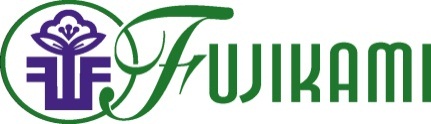 Information for Wedding ConsultationPlease fill out the following information and email to fujikami@hawaii.rr.comBride Name:Groom Name:Address:Email:Phone:Date of Wedding:How many people will be attending?Location of Ceremony:			Time:Location of Reception:			Time:Picture taking before wedding?Bridal bqt:  Type of flowers? Colors?Maid of Honor			Color of dress?How many bridesmaids?		Color of dress?How many groomsmen?	Mother’sFather’sPlease send your sample pictures if available.GazeboCenterpieces